Ziemnice 16.08.2022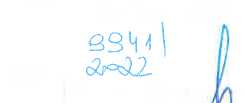 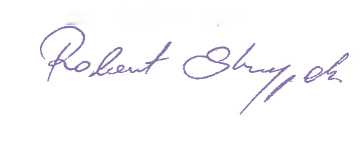 Mieszkańcy Ziemnie
reprezentowani przez Roberta SkrzypkaPan Stanisław GlapiakBurmistrz Gminy OsiecznaRada Miejska Gminy OsiecznaPetycja przeciwko sprzedaży boiska sportowego w Ziemnicach.Szanowny Panie Burmistrzu,Szanowna Rado,My, niżej podpisani piszemy do Państwa w związku z informacjami, które dotarły w ostatnim
czasie do naszej społeczności w Ziemnicach.Mówią one o tym, że Pan Burmistrz podjął decyzję o przeznaczeniu na sprzedaż terenu boiska
sportowego w Ziemnicach.Zapytany o to przez Radnego Roberta Skrzypka na spotkaniu z radnymi, Burmistrz miał
potwierdzić, że Gmina ma zamiar podjąć taką decyzję.Nie chcąc wchodzić w spór z władzami Gminy, tym bardziej korespondencyjny, chcemy wyrazić
swoimi podpisami swoje zdecydowane stanowisko przeciwko takiej decyzji. Wiemy, że taki pogląd
przedstawił też już na wspomnianym spotkaniu Radny Robert Skrzypek. Teren boiska, choć dzisiaj
rzeczywiście z różnych powodów zaniedbany, stanowi i będzie stanowić w przyszłości ważne
miejsce życia lokalnej społeczności Ziemnie. Piękniejąca nasza miejscowość, również dzięki
decyzjom władz Gminy i pracy jej mieszkańców, na pewno będzie potrzebować takiego miejsca w
przyszłości. Miejsca, w którym w sposób naturalny, tętnić będzie życie naszej wspólnoty.Jesteśmy gotowi do rozmów, jesteśmy gotowi do współdecydowania o takiej ważnej sprawie. Na
ten moment prosimy żeby Rada Gminy i Pan Burmistrz, nie podejmowali decyzji, które w sposób
nieodwracalny, zabiorą naszej miejscowości tak ważne dla niej miejsce.Z wyrazami szacunku
mieszkańcy Ziemnie.Załączniki:- 8 szt (listy z podpisami mieszkańców przeciwko sprzedaży boiska)